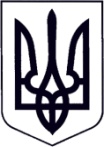 У К Р А Ї Н АЗАКАРПАТСЬКА ОБЛАСТЬМУКАЧІВСЬКА МІСЬКА РАДАВИКОНАВЧИЙ КОМІТЕТР І Ш Е Н Н Я21.01.2020	                                        Мукачево                                                    № 13Про продовження терміну дії договорів на перевезення пасажирів Для забезпечення належного функціонування громадського транспорту, забезпечення виконання рейсів та належного надання транспортних послуг для мешканців Мукачівської міської об’єднаної територіальної громади, відповідно до Порядку проведення конкурсу з перевезення пасажирів на автобусному маршруті загального користування, затвердженого постановою Кабінету Міністрів України від 03.12.2008 № 1081, керуючись пп.12 п. «а» ч.1 ст. 30, ст.52, ч.6 ст. 59 Закону України «Про місцеве самоврядування в Україні» виконавчий комітет Мукачівської міської ради ВИРІШИВ:1. Мукачівському міському комунальному підприємству «Ремонтно-будівельне управління», як робочому органу, підготувати та укласти додаткові угоди до договорів про організацію перевезень пасажирів на міських автобусних маршрутах загального користування: №2 від 31.01.2019, укладеного з ФОП Головачко В.І. (маршрут №8);№3 від 31.01.2019, укладеного з ФОП Бідзіля М.М. (маршрут №10);№4 від 31.01.2019, укладеного з ФОП Різак М.М. (маршрут №16);№5 від 31.01.2019, укладеного з ФОП Габона М.Я. (маршрут №17);щодо продовження терміну дії зазначених договорів на термін 2 (два) місяці.2. Контроль за виконанням даного рішення покласти на начальника Управління міського господарства Мукачівської міської ради В. Гасинця.Міський голова									        А. Балога